How is Negligence established?Courts look at three issues:Has there been negligence?2.	 Who is liable for negligence?3.	 Can defendant escape the liability?Questions/Comments?Follow the blog:  http://www.sportrisk.com/blog/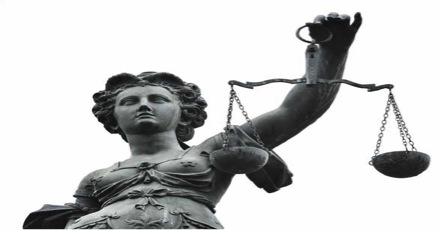 